SKICAZásady pro tvorbu skic:skicovat začínáme v počátku souřadného systémunejdřív skicujeme, potom rozměrově (kótami) a geometricky (vazbami) skicu určíme tak, aby byla plně určená (černá)KÓTOVÁNÍ A VAZBYÚKOL 1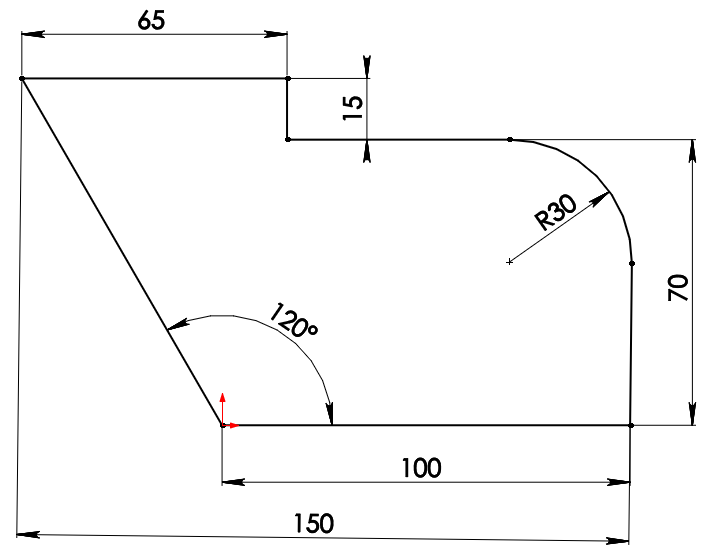 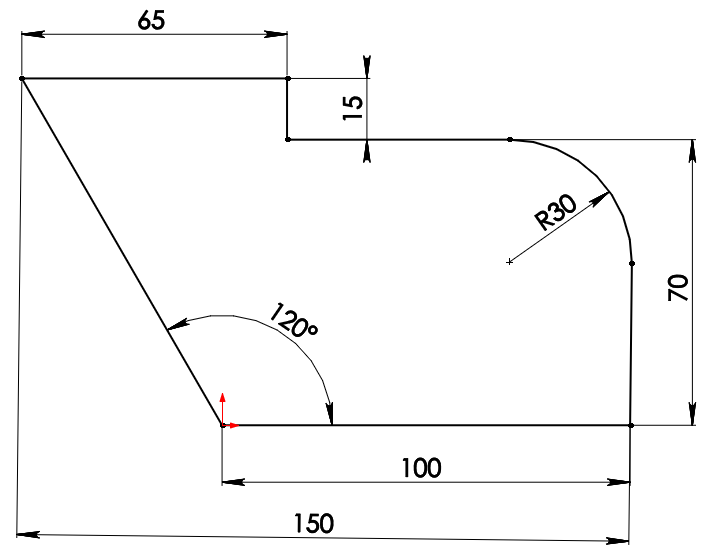 NaskicujteÚKOL 2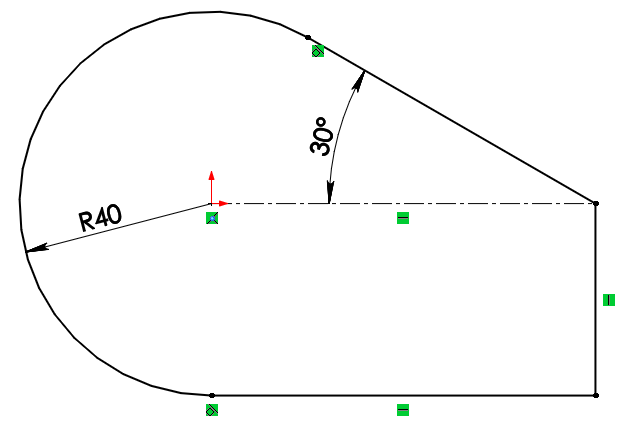 NaskicujteÚKOL 3Naskicujte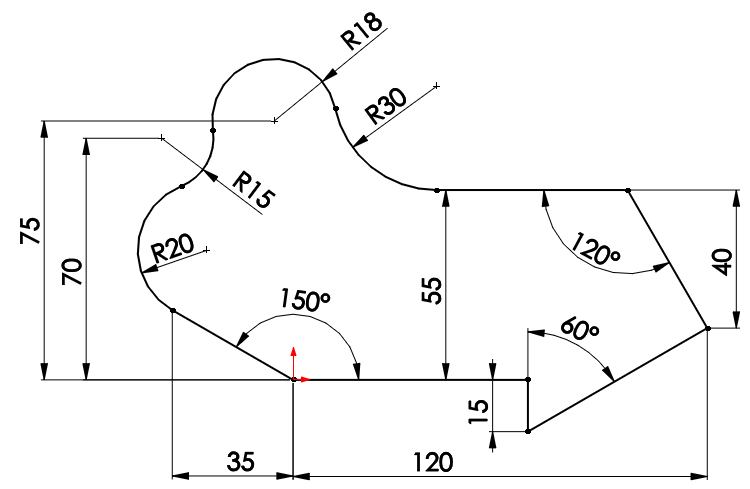 ÚKOL 4Naskicujte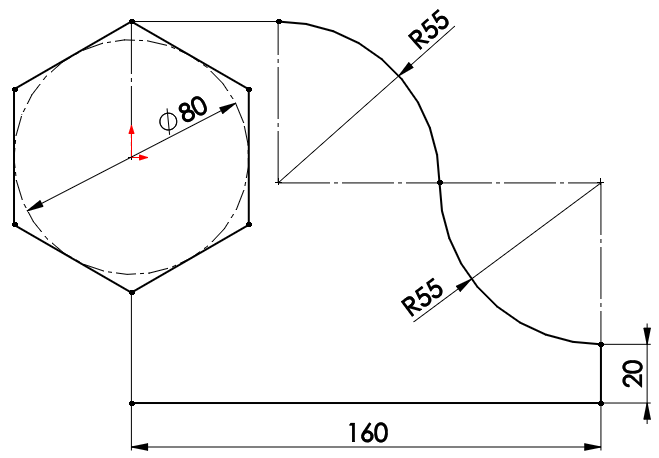 ÚPRAVY SKICINaskicujte a upravte: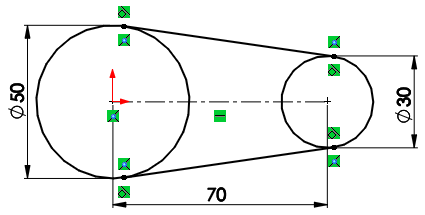 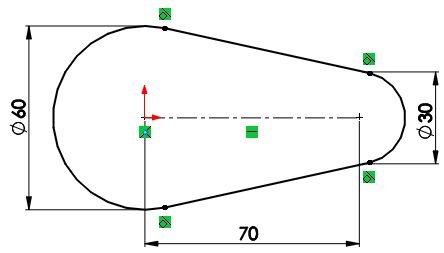 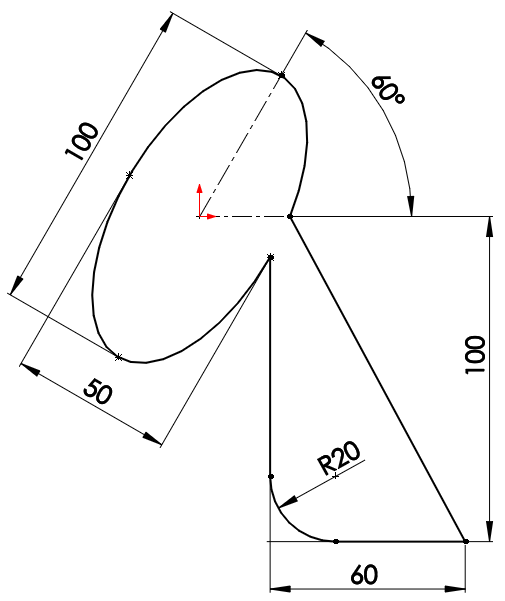 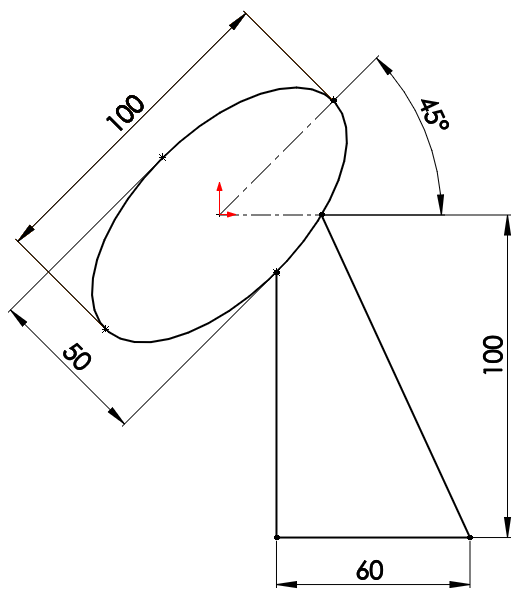 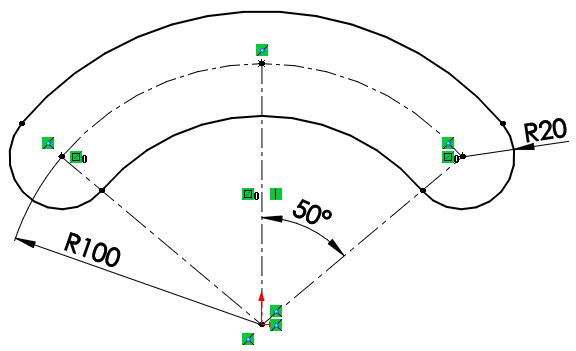 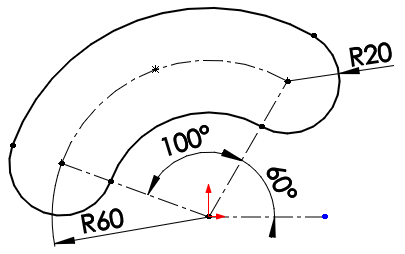 